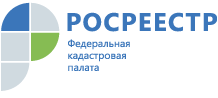 ПРЕСС-РЕЛИЗЗа 10 месяцев Кадастровая палата получила более 4,5 тысяч заявлений в электронном видеЗа 10 месяцев текущего года, граждане подали более 4,5 тыс. заявлений на осуществление государственного кадастрового учета объектов недвижимости в электронном виде, что более чем в два раза превышает показатель за аналогичный период 2017 года.Кадастровая палата по Владимирской области напоминает гражданам о возможности получения государственных услуг с помощью электронных сервисов на портале Росреестра.Портал позволяет получить сведения из Единого государственного реестра недвижимости на недвижимое имущество и сделок с ним (ЕГРН), поставить недвижимость на кадастровый учет, подать заявление на государственную регистрацию прав, воспользоваться Публичной кадастровой картой; выбрать специалиста из Реестра кадастровых инженеров, отследить статус своей заявки и многое другое. При получении услуги в электронном виде размер государственной пошлины для физических лиц сокращается на 30%.Для повышения доступности электронных услуг удостоверяющий центр Кадастровой палаты предлагает активным гражданам воспользоваться сертификатом электронной подписи. Электронная подпись – цифровой аналог обычной подписи. Она позволяет пользоваться государственными услугами, не выходя из дома или офиса в любое удобное для вас время. При этом заверенные электронной подписью документы имеют такую же юридическую силу, как и бумажные.Сформировать заявку на получение сертификата ключей проверки электронных подписей можно на сайте удостоверяющего центра учреждения (uc.kadastr.ru). После чего гражданин должен обратиться в офис Кадастровой палаты для удостоверения личности и подачи пакета документов по адресу: Владимир, ул. Луначарского 13 А. Телефон для справок 8 (4922) 40-48-48.